临淄区市场监督管理局2021年政府信息公开工作年度报告本报告按照《国务院办公厅政府信息与政务公开办公室关于印发<中华人民共和国政府信息公开工作年度报告格式>的通知》(国办公开办函〔2021〕30号)和《中华人民共和国政府信息公开条例》要求编制，全文包括总体情况、主动公开政府信息情况、收到和处理政府信息公开申请情况、政府信息公开行政复议及行政诉讼情况、政府信息公开工作存在的主要问题及改进情况、其他需要报告的事项。本年度报告中所列数据统计期限从2021年1月1日到12月31日止。 一、总体情况（一）主动公开情况截至2021年12月31日，临淄区市场监督管理局主动公开信息481条。其中，业务工作116条、规划计划6条、机构职能7条、政策文件7条、政府信息公开指南1条、部门会议14条、重大行政决策2条、公益事业3条、脱贫攻坚2条、重要部署4条、财政预决算信息3条、“双随机、一公开”信息37条、行政执法信息182条、降费措施1条、优化营商环境3条、市场监管76条、应急管理2条、政务公开保障机制5条、其他10条。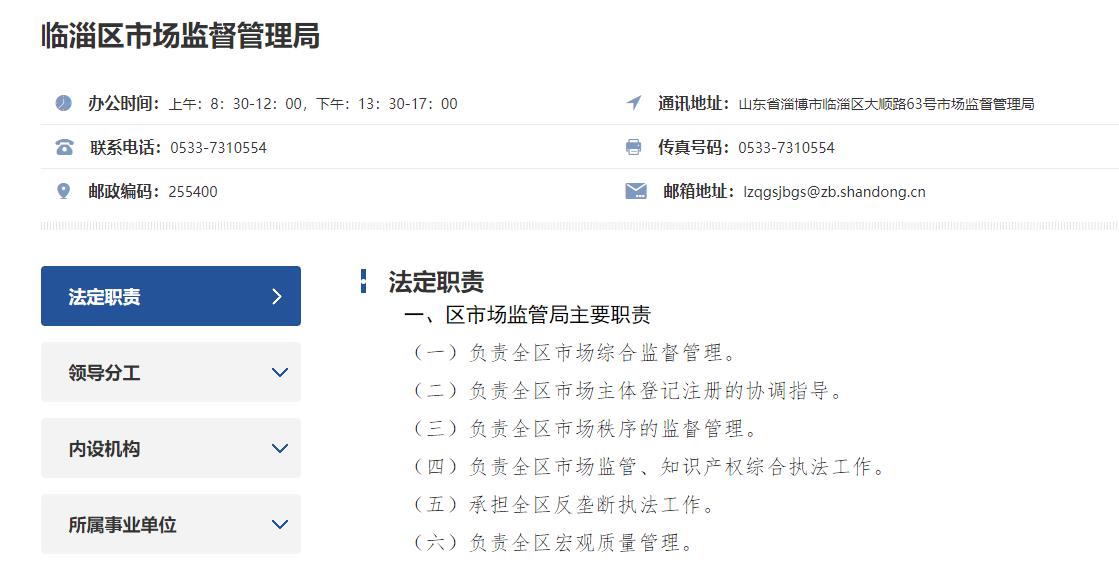 图1.机构职能信息截图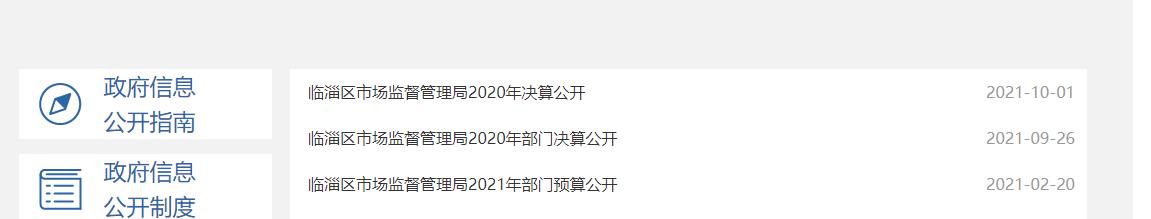 图2.财政信息截图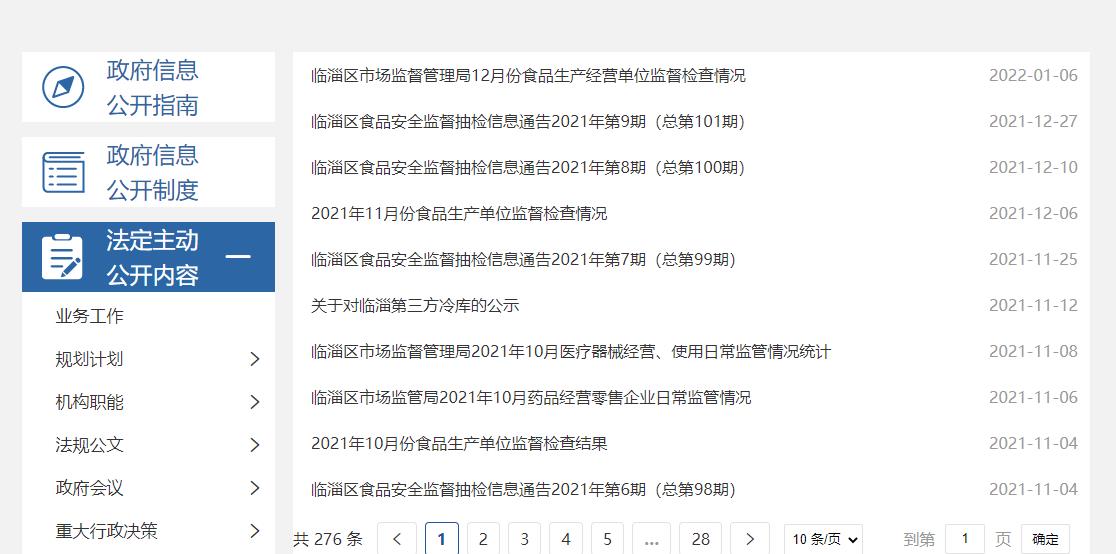 图3.食品药品安全信息截图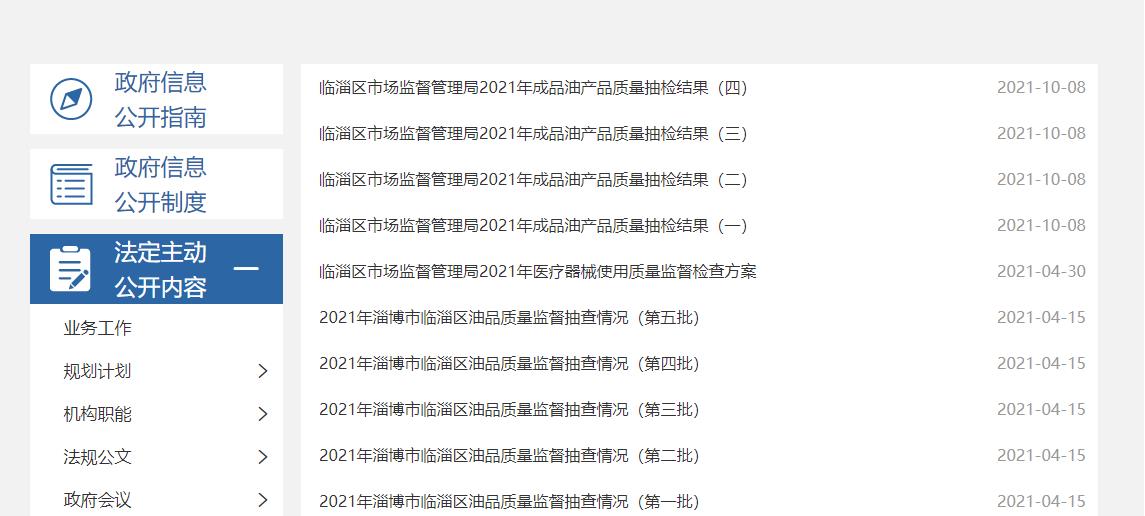 图4.产品质量监管信息截图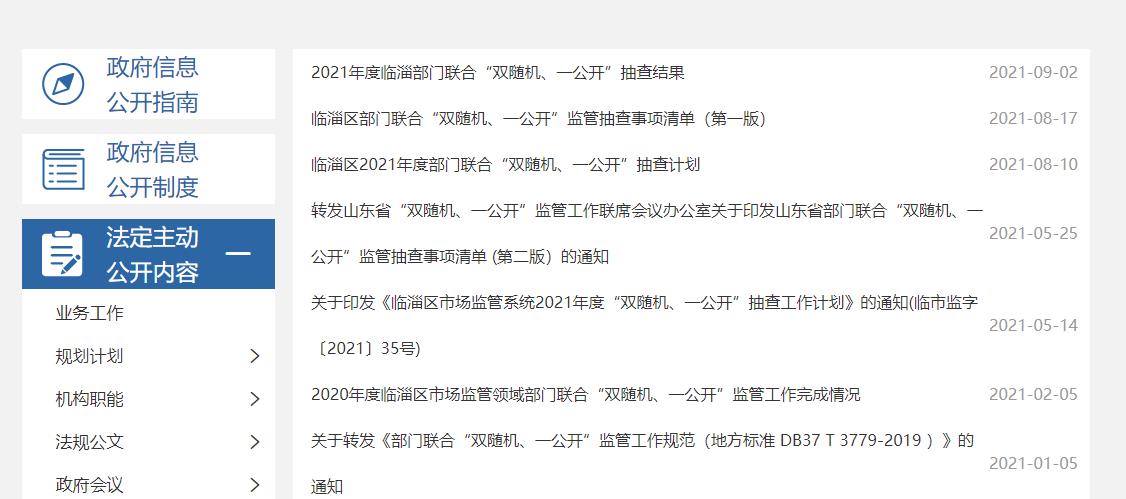 图5.“双随机一公开”监管信息截图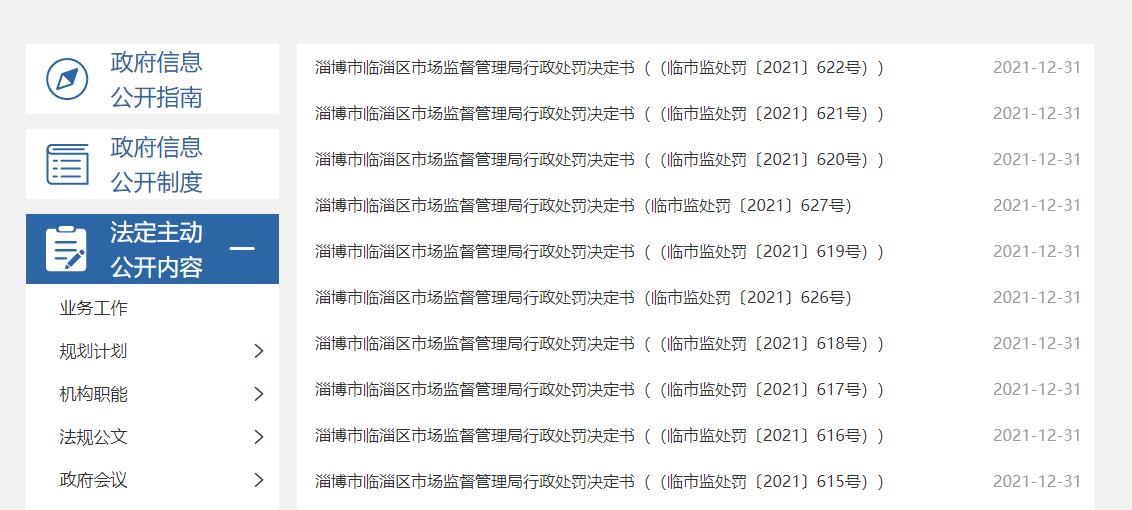 图6.行政执法信息截图（二）2021年依申请公开情况。2021年我局收到依申请公开8件，其中，通过邮件等方式收到自然人关于本单位政府信息公开申请1件，通过政府平台收到自然人关于本单位政府信息公开申请7件。其中，本机关已主动公开7件，不掌握相关政府信息1件，办结率100%。  （三）政府信息管理。区局领导对政府信息公开工作高度重视，多次开会听取政务公开工作情况汇报，安排专人负责政务公开。2021年，修改完善了《主动公开基本目录》，进一步细化了各单位政务公开工作任务，明确公开时限和要求，确保政务公开工作制度化、规范化。认真落实相关法律法规，按照“先审查、后公开”的原则，严格做好政府信息公开保密审查等工作，确保公开信息不涉密、涉密信息不公开。（四）政府信息公开平台建设。我局积极统筹规划、整合资源，一是加强信息公开平台建设。区局依托临淄区政府信息公开专栏，设立临淄区市场监督管理局政府信息公开专栏并及时调整公开目录。二是积极运用新媒体平台，开通“临淄市场监管”微信公众号，使我局信息公开方式更加多样，提升了公开信息的传播广度。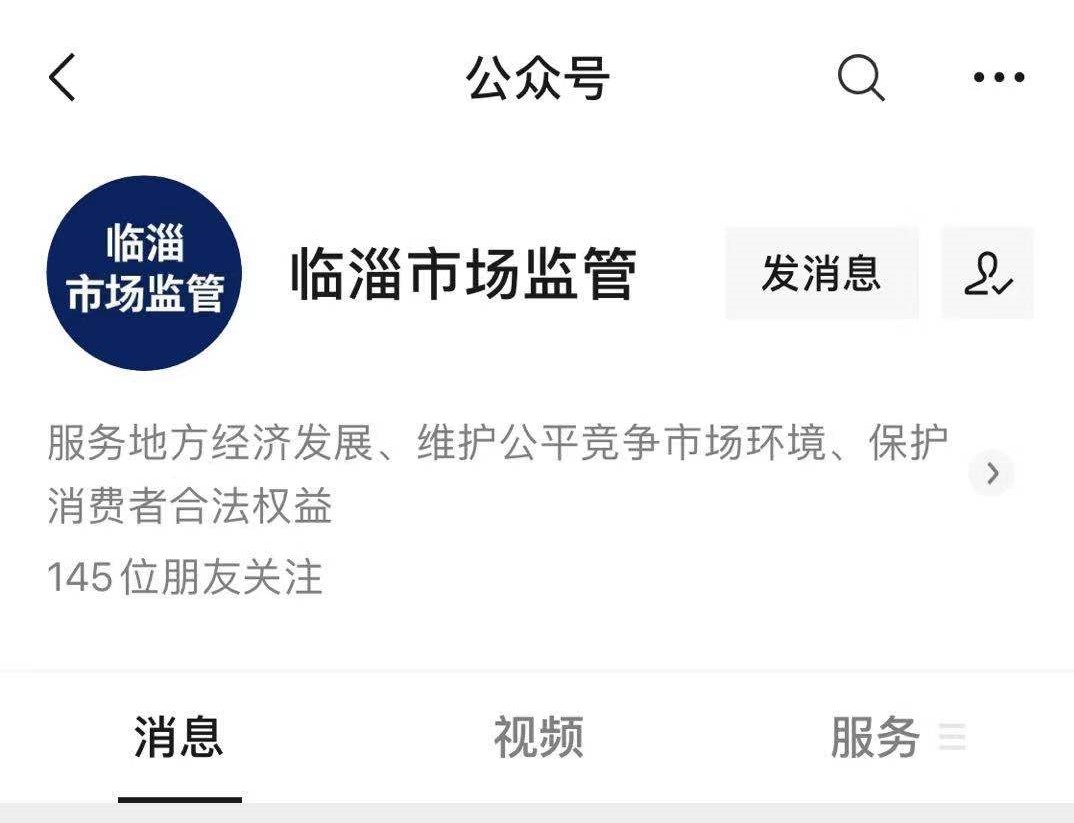 图7.微信公众号信息截图（五）监督保障。一是加强业务培训。政务公开工作人员按时参加全区政务公开工作培训班，及时更新知识储备，做好政务公开工作。区局年初制定政务公开工作要点，召开政务公开培训会，组织相关科室人员集体学习《中华人民共和国政府信息公开条例》，提升了工作人员的业务能力。二是加强监督检查。将政府信息公开工作纳入年底考核，并定期对各科室信息公示情况进行通报，提高各科室信息公开工作的积极性和主动性。二、主动公开政府信息情况三、收到和处理政府信息公开申请情况四、政府信息公开行政复议、行政诉讼、行政许可、行政处罚、行政强制、行政征收情况五、存在的主要问题及改进情况（一）存在的问题：一是主动公开力度还不够;二是信息公开制度还需要进一步细化。（二）改进情况：一是健全信息发布工作机制，加大主动公开力度，重点公开与民生息息相关的政府信息，让公众更好地了解市场监管的各项工作；二是制定政务公开工作要点，完善信息公开保密审查制度，细化责任分工，确保公开工作制度化、规范化。六、其他需要报告的事项1、建议提案办理公开情况。2021年区市场监管局共收到区十八届人大五次会议63号、64号、65号、66号4项建议，区政协十届五次会议81号、84号、86号、88号、89号、131号5项提案。对收到的全部提案建议区市场监管局进行了认真办理，办结率100%、满意率100%。 2、依申请公开收费情况。区局2021年受理的政府信息公示均未收取费用。3、年度工作要点落实情况。强化重要部署执行公开，梳理年度重点工作，主动公开区局特种设备监管、品牌建设、高质量发展等重点工作及食品抽检、药品、化妆品监管、消费维权等重点民生实事工作。2021年公示抽检信息通告9期，牢牢守住食品安全底线。主动公开行政执法结果信息，规范经营行为。做好“双随机、一公开”监管信息公示工作，发布《临淄区部门联合“双随机、一公开”监管抽查事项清单》《临淄区市场监督管理局随机抽查工作指引》，制定年度抽查计划，及时公开抽查结果信息。主动公开2021年部门预算和2020年决算，接受社会监督。4、2021年，区局政务公开工作无创新举措及其他仍需要报告的事项。第二十条	第 （一） 项第二十条	第 （一） 项第二十条	第 （一） 项第二十条	第 （一） 项信息内容本年制发件数本年废止件数现行有效件数规章000行政规范性文件000第二十条	第 （五） 项第二十条	第 （五） 项第二十条	第 （五） 项第二十条	第 （五） 项信息内容本年处理决定数量本年处理决定数量本年处理决定数量行政许可477547754775第二十条	第 （六） 项第二十条	第 （六） 项第二十条	第 （六） 项第二十条	第 （六） 项信息内容本年处理决定数量本年处理决定数量本年处理决定数量行政处罚127312731273行政强制250250250第二十条	第 （八） 项第二十条	第 （八） 项第二十条	第 （八） 项第二十条	第 （八） 项信息内容本年收费金额  （单位 ：万元）本年收费金额  （单位 ：万元）本年收费金额  （单位 ：万元）行政事业性收费000（本列数据的勾稽关系为：第一项加第二项之和，等于第三项加第四项之和）（本列数据的勾稽关系为：第一项加第二项之和，等于第三项加第四项之和）（本列数据的勾稽关系为：第一项加第二项之和，等于第三项加第四项之和）申请人情况申请人情况申请人情况申请人情况申请人情况申请人情况申请人情况（本列数据的勾稽关系为：第一项加第二项之和，等于第三项加第四项之和）（本列数据的勾稽关系为：第一项加第二项之和，等于第三项加第四项之和）（本列数据的勾稽关系为：第一项加第二项之和，等于第三项加第四项之和）自然人法人或其他组织法人或其他组织法人或其他组织法人或其他组织法人或其他组织总计（本列数据的勾稽关系为：第一项加第二项之和，等于第三项加第四项之和）（本列数据的勾稽关系为：第一项加第二项之和，等于第三项加第四项之和）（本列数据的勾稽关系为：第一项加第二项之和，等于第三项加第四项之和）自然人商业企业科研机构社会公益组织法律服务机构其他总计一、本年新收政府信息公开申请数量一、本年新收政府信息公开申请数量一、本年新收政府信息公开申请数量8000008二、上年结转政府信息公开申请数量二、上年结转政府信息公开申请数量二、上年结转政府信息公开申请数量0000000三、本年度办理结果（一）予以公开（一）予以公开7000007三、本年度办理结果（二）部分公开（区分处理的，只计这一情形，不计其他情形）（二）部分公开（区分处理的，只计这一情形，不计其他情形）0000000三、本年度办理结果（三）不予公开1．属于国家秘密0000000三、本年度办理结果（三）不予公开2．其他法律行政法规禁止公开0000000三、本年度办理结果（三）不予公开3．危及“三安全一稳定”0000000三、本年度办理结果（三）不予公开4．保护第三方合法权益0000000三、本年度办理结果（三）不予公开5．属于三类内部事务信息0000000三、本年度办理结果（三）不予公开6．属于四类过程性信息0000000三、本年度办理结果（三）不予公开7．属于行政执法案卷0000000三、本年度办理结果（三）不予公开8．属于行政查询事项0000000三、本年度办理结果（四）无法提供1．本机关不掌握相关政府信息1000001三、本年度办理结果（四）无法提供2．没有现成信息需要另行制作0000000三、本年度办理结果（四）无法提供3．补正后申请内容仍不明确0000000三、本年度办理结果（五）不予处理1．信访举报投诉类申请0000000三、本年度办理结果（五）不予处理2．重复申请0000000三、本年度办理结果（五）不予处理3．要求提供公开出版物0000000三、本年度办理结果（五）不予处理4．无正当理由大量反复申请0000000三、本年度办理结果（五）不予处理5．要求行政机关确认或重新出具已获取信息0000000三、本年度办理结果（六）其他处理1.申请人无正当理由逾期不补正、行政机关不再处理其政府信息公开申请0000000三、本年度办理结果（六）其他处理2.申请人逾期未按收费通知 要求缴纳费用、行政机关不再处理其政府信息公开申请0000000三、本年度办理结果（六）其他处理3.其他0000000三、本年度办理结果（七）总计（七）总计8000008四、结转下年度继续办理四、结转下年度继续办理四、结转下年度继续办理0000000行政复议行政复议行政复议行政复议行政复议行政诉讼行政诉讼行政诉讼行政诉讼行政诉讼行政诉讼行政诉讼行政诉讼行政诉讼行政诉讼结果维持结果纠正其他结果尚未审结总计未经复议直接起诉未经复议直接起诉未经复议直接起诉未经复议直接起诉未经复议直接起诉复议后起诉复议后起诉复议后起诉复议后起诉复议后起诉结果维持结果纠正其他结果尚未审结总计结果维持结果纠正其他结果尚未审结总计结果维持结果纠正其他结果尚未审结总计000000000000000单位名称行政许可实施数量行政许可实施数量行政许可实施数量撤销许可数量单位名称受理数量许可数量不予许可数量撤销许可数量区市场监管局4775477500合计4775477500单位名称行政处罚实施数量行政处罚实施数量行政处罚实施数量行政处罚实施数量行政处罚实施数量行政处罚实施数量行政处罚实施数量行政处罚实施数量行政处罚实施数量行政处罚实施数量行政处罚实施数量被行政复议应诉数量被行政复议应诉数量被行政复议应诉数量被行政复议应诉数量移送司法机关数量单位名称立案数量结案数量警告罚款没收 违法所得、没收非法财物暂扣许可证、执照责令停产停业吊销许可证、执照行政拘留其他行政处罚罚没金额（万元）被行政复议数量被行政复议纠错数量被行政诉讼数量行政诉讼败诉数量移送司法机关数量区市场监管局68061702270346000200000110300合计68061702270346000200000110300单位名称行政强制措施实施数量行政强制措施实施数量行政强制措施实施数量行政强制措施实施数量行政强制措施实施数量行政强制执行实施数量行政强制执行实施数量行政强制执行实施数量行政强制执行实施数量行政强制执行实施数量行政强制执行实施数量行政强制执行实施数量行政强制执行实施数量合计单位名称行政强制措施实施数量行政强制措施实施数量行政强制措施实施数量行政强制措施实施数量行政强制措施实施数量行政机关强制执行实施数量行政机关强制执行实施数量行政机关强制执行实施数量行政机关强制执行实施数量行政机关强制执行实施数量行政机关强制执行实施数量行政机关强制执行实施数量申请法院强制执行数量合计单位名称查封场所、设施或者财物扣押财物冻结存款、汇款其他行政强制措施合计加处罚款或者滞纳金划拨存款、汇款拍卖或者依法处理查封、扣押的场所、设施或者财物排除妨碍、恢复原状代履行其他强制执行合计申请法院强制执行数量区市场监管局1090001090000000150合计	1090001090000000150单位名称行政征收实施数量行政征收实施数量行政征收实施数量行政征用实施数量单位名称行政收费（次）行政收费数额（万元）土地、房屋征收实施数量行政征用实施数量区市场监管局0000合计0000